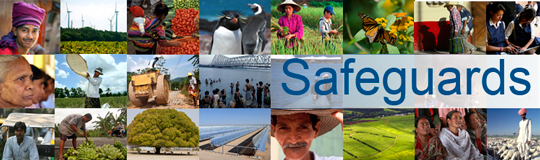 The World Bank Review and Update of the World Bank’s Environmental and Social Safeguard PoliciesDialogue Meeting with the Abya Yala Technical Committee (Latin American and the Caribbean Indigenous Network) Date: November 25-27, 2013Venue: Washington, DC, United StatesTotal Number of Participants: 8No.NameOrganization Represented1Florina LopezAbya Yala Technical Committee2Jenny AguirreAbya Yala Technical Committee3Johnson CerdaAbya Yala Technical Committee4Jose Antonio MedinaAbya Yala Technical Committee5Maria Eugenia ChoqueAbya Yala Technical Committee6Onel MasarduleAbya Yala Technical Committee7Ramiro BatzinAbya Yala Technical Committee8Rodrigo de la CruzAbya Yala Technical Committee